
Balatonalmádi, vá.  Káptalanfüred  Köcsi-tó  Csere-hegy  Somlyó  Lovas  Király-kút  Felsõörs  Malom-völgy  Vörösberény  Óvári messzelátó  Balatonalmádi, móló  Balatonalmádi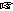  Balatonalmádi, vasútállomás
 Porció Étterem (Balatonalmádi, Baross G. u. 3.)
 7:00-9:00 óra  1000  33 km  822 m  célzárás 17 óra  69  C41/9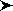 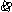 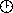 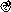 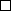 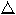 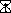 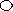 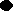 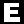 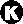 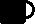 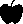 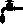 Saját idõ terhére 10 óráig lehet rajtolni.
Balatonalmádi vá.  Káptalanfüred vmh.  Köcsi-tó  Káptalanfüredi sziklák  Alsóörs  Somlyó  Csere-hegy  Felsõ-hegy, geodéziai torony  Óvári messzelátó  Balatonalmádi, hajóállomás  Balatonalmádi Balatonalmádi, vasútállomás
 Porció Étterem (Balatonalmádi, Baross G. u. 3.)
 8:00-10:00 óra  1000  17,39 km  496 m  célzárás 17 óra  39  D22/5,5Mindkét távhoz:
Nevezési díjból kedvezmény: MTSZ tagoknak: 100 Ft. Elõjelentkezés kedvezménye 200 Ft. Elõnevezés online.
Térkép: A Balaton-felvidék turistatérképe.Letöltések száma: 5676. Módosítva: 2015.11.30Ez a kiírás a TTT oldalának másolata és a TTT engedélyével készült.A túra kiírása a TTT honlapon:    http://www.teljesitmenyturazoktarsasaga.hu/tura?id=6535 Túrabeszámolók 